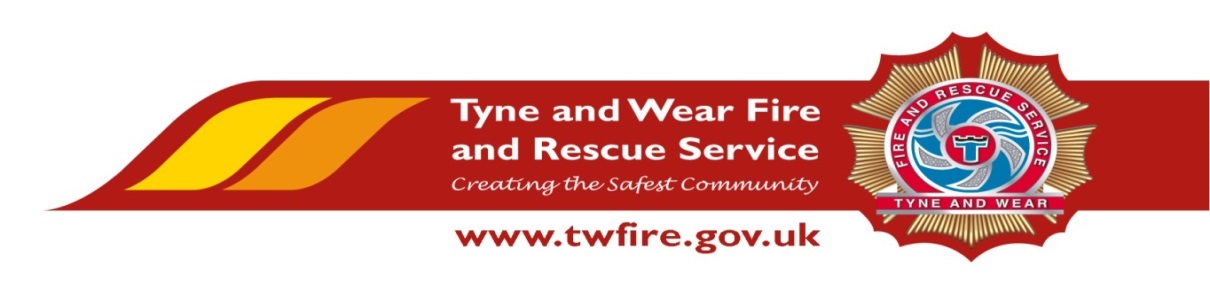 Data and Information Analyst (fixed term contract until 30 June 2020 with potential to become permanent)Starting salary of £24,799 + Benefits We have an exciting opportunity for a talented and experienced Data and Information Analyst.Under the guidance of the Data and Performance Advisor you will be required to undertake the support and delivery of duties within the function which contribute to the provision of an excellent service, whilst ensuring the effective use of resources. You will also support department managers in the delivery of exceptional services to our community and key stakeholders.The Service values and respects the diversity of its employees, and aims to recruit a workforce that represents the communities we serve. We welcome applications irrespective of people’s race, disability, gender, sexual orientation, religion or belief, age, gender identity, marriage and civil partnership, pregnancy and maternity.This role will provide technical advice, guidance, support and training to Service personnel on the effective use of data and performance information including systems.  You will assist in planning, developing, implementing and maintaining the Service’s data and information systems as well as software and risk assessment tools required to support the function e.g. Performance Monitor, Incident Recording System, CFRMIS, Mobile Data Terminals, Workload Modelling, Power BI, GIS and T-SQL.You will be responsible for the management of historical data and information for the Service, identifying trends relating to incident data and deliver exceptional services to our community and key stakeholders. 
Required Skills/Experience:  Experience of advanced data analysis and interpretation using a range of techniques.Ability to analyse and present data and information identifying trends and interpreting complex data.Demonstrate effective IT skills showing knowledge of a range of IT skills. Knowledge of computerised data and information systems. Effective time management to work to conflicting priorities. What we can offer youTyne and Wear Fire and Rescue Service Headquarters are based in a purpose build office in Washington, with ample free parking and easy access from the A1 and A19. On site facilities include catering facilities and an onsite gym. The role also benefits from an attractive package, including up to 22 days holiday and public holidays, Local Government Pension Scheme and access to a range of social and volunteering opportunities. Closing Date: Wednesday 17 July 2019 at 12:00 noon Interviews:  Tuesday 23 July 2019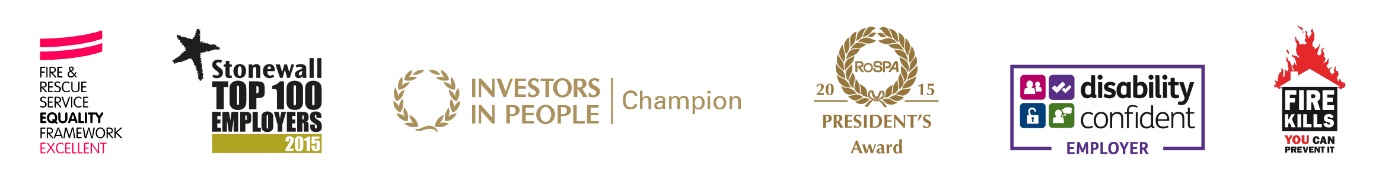 